执行蒙特利尔议定书  多边基金执行委员会	第八十三次会议2019年5月27日至31日，蒙特利尔多边基金额外捐款情况及资源可用性（第82/3(b)号决定）财务主任的报告财务主任已收到25,513,071美元，此金额为17个非第5条国家额外捐款总额。  截至2018年8月7日，在执行委员会核准逐步减少氢氟碳化合物快速启动支助的活动后，财务主任向执行机构发放了25,503,180美元，包括德国和意大利双边合作项下核准的资金，使得余额为9,891美元。在第七十九次会议上，执行委员会核准了100,000美元用以开展从HCFC-22生产设施中销毁HFC-23的具有成本效益和对环境友好的可持续备选方案评估（第79/47(e)号决定）。完成此评估的总费用为81,997美元，余额为18,003美元。截至2018年12月31日，来自额外捐款的累计利息达251,138美元。依照标准会计准则以及财务主任和选择与财务主任签署协议的捐赠国之间的标准协议，任何可归因于额外捐款的利息收入都应记作多边基金的收入，并应按照执行委员会的政策与指导进行使用。因此，可用于规划额外氢氟碳化合物逐步减少活动的总金额为279,032美元。本文件附件一列出了额外捐款的情况，包括按国别的供资、发放以及可用于规划的金额。 建议谨建议执行委员会：注意到UNEP/OzL.Pro/ExCom/83/5号文件所载财务主任关于对多边基金额外捐款情况及资源可用性的报告；并且要求财务主任作为多边基金2018年账目的一部分，向第八十四次会议提交关于执行逐步减少氢氟碳化合物的快速启动支助的额外捐款收入及发放的认证声明，与多边基金的常规捐款分开。 附件一17个捐赠国对多边基金的额外捐款截至2019年4月30日(*) 包括为德国（304,950美元）和意大利政府（208,650美元）核准的双边资金(**) 从HCFC-22生产设施中销毁HFC-23的具有成本效益和对环境友好的可持续备选方案评估的咨询费（第79/47(e)号决定）联  合  国联  合  国EP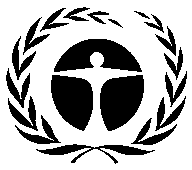 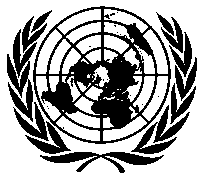 联 合 国环 境 规 划 署Distr.GENERALUNEP/OzL.Pro/ExCom/83/53 May 2019CHINESEORIGINAL: ENGLISH捐赠方以美元计的捐款使用的当地货币实际金额（美元）捐款澳大利亚920,0001,014,604澳元775,334加拿大1,300,0001,500,000加元1,175,364丹麦300,0001,500,000丹麦克朗214,516芬兰230,000 200,000欧元222,160法国2,500,0001,824,175欧元2,102,909德国3,200,000 2,832,000欧元3,355,354爱尔兰190,000190,000意大利2,000,0002,000,000日本4,800,0004,800,000卢森堡39,19935,200欧元39,199荷兰730,000730,000新西兰110,000155,000新西兰元108,004挪威380,0002,300,000挪威克朗276,575瑞典430,0002,008,166瑞典克朗238,144瑞士460,000460,000大不列颠及北爱尔兰联合王国2,300,0001,381,917英镑1,825,512美利坚合纵国7,000,0007,000,000捐款共计26,889,19925,513,071发放（按会议）（*）第七十九次会议咨询费（**）100,000第八十次会议12,488,623第八十一次会议10,515,677第八十二次会议2,398,880发放共计25,503,180可用余额 截至第八十二次会议后的余额9,891截至2018年12月31日所得利息251,138未支出的咨询费余额18,003第八十三次会议可用余额279,032